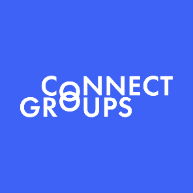 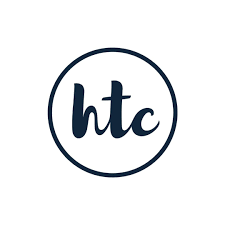 	Tues/ Wednesday 9/10 May 2023 ~ Matthew 21:1 - 11  	This week we invite you to watch two short videos based on the events of this past weekend:King Charles I come to serve  and  King Charles prayer(Either watch them or read them out if you’d prefer) Whether we are arch republicans or devoted monarchists or a bit indifferent on the matter, what do we make of those words and prayers of King Charles III?Please read Matt 21:1 - 11 In what ways should we be surprised by how King Jesus entered Jerusalem?  Do you think we can get over familiar with this story and what it tells us about Jesus’ character?One day the crowds were cheering for Jesus; yet within days many of them shouting for his crucifixion . In your own life and experiences of knowing Jesus, are there ways we too can relate to being up and down in our response to him?  Share something of what possible reasons underlie these fickle emotions.Please read Matt 20:26-28What does it mean to you that we had to have Jesus serve us in the most sacrificial way conceivable? But also that he was glad to serve you?If Jesus is the true King to whom we all owe heartfelt, daily allegiance, what other crowns in our lives do we need to take off (crowns we are tempted to wear in order to look for security; purpose; meaning or safety.)   Be as honest  as you can as you share these with one another.Rewatch the second video of King Charles IIIIf we could say the same words from our heart, what would that look like in our lives this week? (Be as specific as you can: for example, think of that difficult colleague; that person in church; those family relationships; those tasks to do).To ponder as you go home What does it mean to you that still today King Jesus looks at us His people and his first instinct is not to demand that we serve Him but in grace wants moment by moment to serve us?  How does His posture of love then stir you to want to serve  Him?  Pray: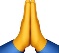 For a new perspective of the kingship of Christ – both in our individual lies as well as in our world.  For the wisdom and courage to know how to respond when people ask us: “Who is Jesus.”  For the humility and selflessness to live lives that serve others in a way that points them to the King of Kings.For those in leadership to look to God for wisdom and Truth as they lead.Next week we will be starting our 5-week series in 2 Timothy.  Invite your group to read 2 Timothy 1 this week during their own personal times with God in preparation for the series. 